ПРИЛОЖЕНИЕ 3УТВЕРЖДЕНО 
Указом ГлавыДонецкой Народной Республики 
от  12.06   2019 г. №  178ОПИСАНИЕ И РИСУНОКФЛАГА ПРОКУРАТУРЫДОНЕЦКОЙ НАРОДНОЙ РЕСПУБЛИКИФлаг прокуратуры Донецкой Народной Республики (далее - флаг) представляет собой синее прямоугольное полотнище.В крыже изображен Государственный флаг Донецкой Народной Республики. В центре правой половины полотнища располагается геральдический знак - эмблема прокуратуры Донецкой Народной Республики (далее - эмблема).Отношение ширины флага к его длине - один к полутора. Отношение площади крыжа к площади флага - один к четырем. Отношение высоты эмблемы к ширине флага - один к двум.Рисунок флага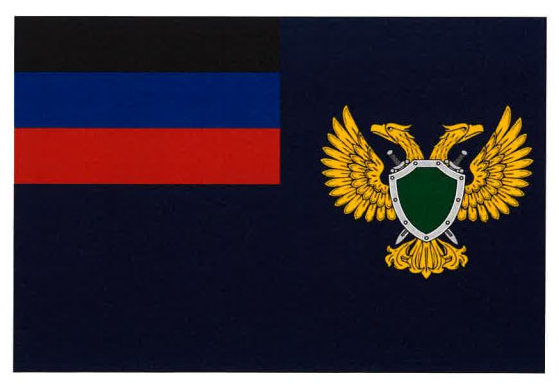 